	Женева, 21 марта 2016 годаУважаемая госпожа,
уважаемый господин,1	По любезному приглашению компаний Anite и Omnitele Международный союз электросвязи (МСЭ) созывает семинар-практикум на тему "Качество обслуживания и оценка пользователем качества услуги в отношении мультимедийных приложений и услуг", который состоится 9–11 мая 2016 года в гостинице Van der Valk (Toekanweg 2, 2035 LC HAARLEM, Нидерланды).Открытие семинара-практикума состоится в 10 час. 00 мин. 9 мая 2016 года. Регистрация участников начнется в 09 час. 00 мин. Семинар-практикум проводится совместно с 33-м собранием Группы по разработке качества обслуживания (QSDG), которое состоится 12–13 мая 2016 года.2	Обсуждения будут проходить только на английском языке. 3	В семинаре-практикуме могут принять участие Государства – Члены МСЭ, Члены Секторов, Ассоциированные члены и Академические организации – Члены МСЭ, а также любое лицо из страны, являющейся Членом МСЭ, которое пожелает внести свой вклад в работу. К таким лицам относятся также члены международных, региональных и национальных организаций. Участие в семинаре-практикуме является бесплатным. 4	Основные задачи семинара-практикума:•	представление 12-й Исследовательской комиссии МСЭ-Т и ее деятельности;•	обсуждение качества обслуживания (QoS) и оценки пользователем качества услуги (QoE) в отношении мультимедийных услуг; •	обмен информацией о QoS и QoE в части стандартизации, передового опыта, структуры, регуляторных и эксплуатационных аспектов, оценки параметров QoS для разных услуг, методах оценки показателей работы мультимедиа и т. д.; и•	оптимизация и оценка беспроводных сетей подвижной связи (включая 3G/WCDMA, LTE и LTE advanced).5	Целевой аудиторией данного семинара-практикума являются представители от Государств – Членов МСЭ, национальных органов по стандартам, регуляторных органов, операторов, поставщиков оборудования и услуг, а также академических организаций.6	Проект программы форума будет представлен на веб-сайте мероприятия: http://www.itu.int/en/ITU-T/Workshops-and-Seminars/qos/201605/Pages/default.aspx. Данный веб-сайт будет регулярно обновляться по мере поступления новой или измененной информации. Участникам предлагается периодически знакомиться с новой информацией.7	Общая информация для участников, в том числе относительно размещения в гостиницах, обеспечения транспортом и визовых требований, будет представлена по адресу: http://www.itu.int/en/ITU-T/Workshops-and-Seminars/qos/201605/Pages/default.aspx. Принимающая сторона зарезервировала номера в гостинице по льготному тарифу, которые можно забронировать – не позднее 6 апреля 2016 года – с использованием формы, приведенной в Приложении 1.8	С тем чтобы МСЭ могло предпринять необходимые действия по организации этого форума, был бы признателен вам за регистрацию с использованием онлайновой формы, представленной по адресу: http://www.itu.int/online/regsys/ITU-T/misc/edrs.registration.form?_eventid=3000866, в максимально короткий срок, но не позднее 9 мая 2016 года. Обращаем ваше внимание на то, что предварительная регистрация участников наших мероприятий проводится только в онлайновом режиме. Участники смогут также зарегистрироваться на месте в день проведения мероприятия.9	Хотел бы напомнить вам, что для въезда в Нидерланды и пребывания там в течение любого срока гражданам некоторых стран необходимо получить визу. Визу следует получать в учреждении (посольстве или консульстве), представляющем Нидерланды в вашей стране, или, если в вашей стране такое учреждение отсутствует, − в ближайшем к стране выезда. Просим принять к сведению, что для рассмотрения заявления о предоставлении визы может потребоваться определенное время, поэтому просим направить свой запрос как можно раньше.С уважением,Чхе Суб Ли
Директор Бюро
стандартизации электросвязиПриложение: 1ANNEX 1(to TSB Circular 210)HOTEL RESERVATION FORM(Rooms blocked until 6 April 2016)______________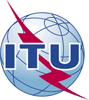 Международный союз электросвязиБюро стандартизации электросвязиМеждународный союз электросвязиБюро стандартизации электросвязи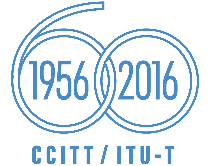 Осн.:Циркуляр 210 БСЭ
TSB Workshops/MA–	Администрациям Государств – Членов Союза;–	Членам Сектора МСЭ-Т;–	Ассоциированным членам МСЭ-Т;–	Академическим организациям − Членам МСЭДля контактов:Тел.:
Факс:
Эл. почта:Мартин Адольф (Martin Adolph)+41 22 730 6828
+41 22 730 5853
Martin.Adolph@itu.int–	Администрациям Государств – Членов Союза;–	Членам Сектора МСЭ-Т;–	Ассоциированным членам МСЭ-Т;–	Академическим организациям − Членам МСЭДля контактов:Тел.:
Факс:
Эл. почта:Мартин Адольф (Martin Adolph)+41 22 730 6828
+41 22 730 5853
Martin.Adolph@itu.intКопии:–	Председателям и заместителям председателей исследовательских комиссий МСЭ-Т;–	Директору Бюро развития электросвязи;–	Директору Бюро радиосвязиПредмет:Семинар-практикум МСЭ на тему "Качество обслуживания и оценка пользователем качества услуги в отношении мультимедийных приложений и услуг"
(Гарлем/Амстердам, Нидерланды, 9–11 мая 2016 г.)